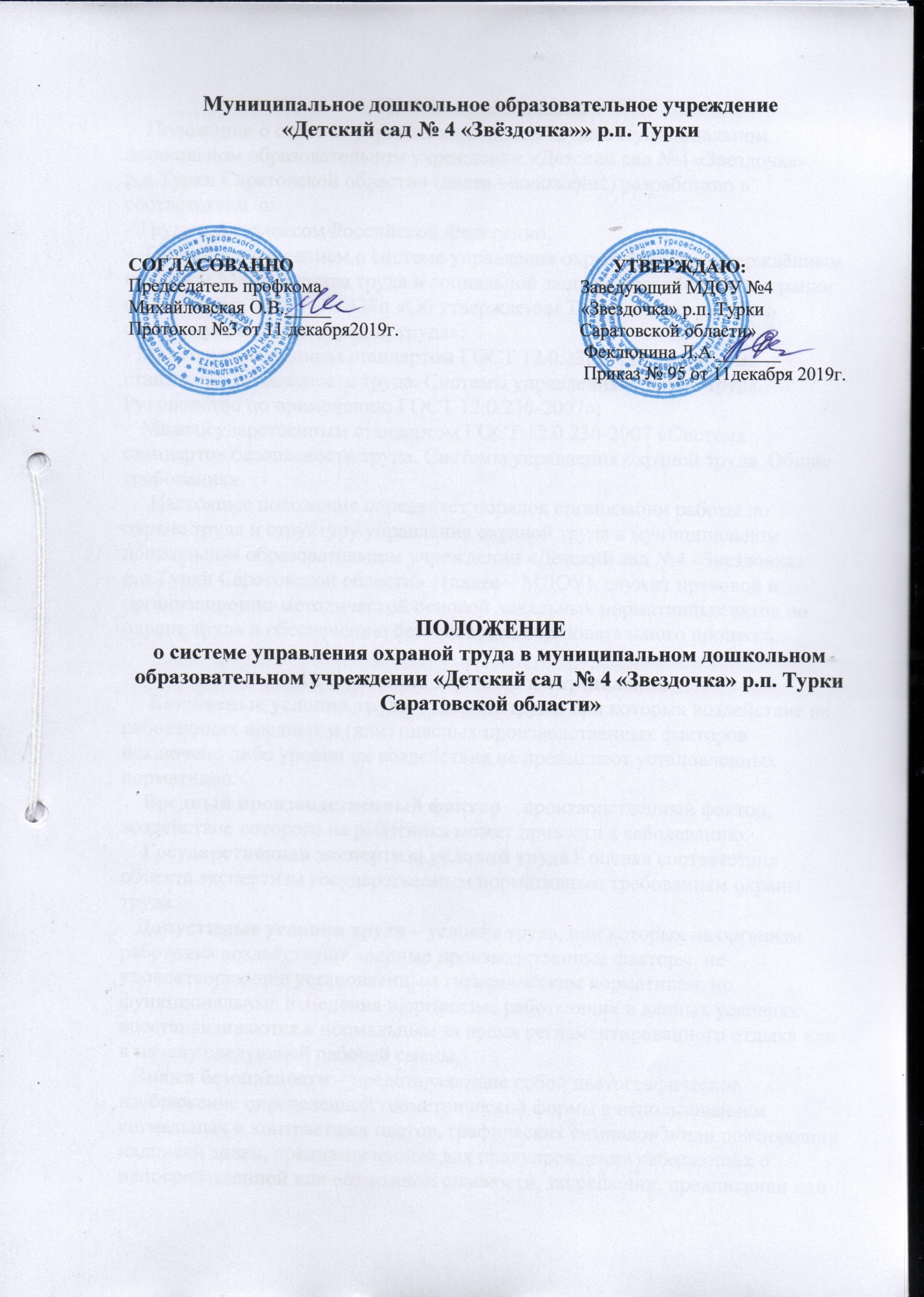                                              I. Общие положения    Положение о системе управления охраной труда в муниципальном дошкольном образовательном учреждении «Детский сад №4 «Звездочка» р.п.Турки Саратовской области» (далее –положение) разработано всоответствии  c: - Трудовым кодексом Российской Федерации;-  Типовым положением о системе управления охраной труда, утверждённым приказом Министерства труда и социальной защиты Российской Федерации от 19 августа 2016 г. № 438н «Об утверждении Типового положения о системе управления охраной труда»;- Межгосударственным стандартом ГОСТ 12.0.230.1-2015 «Система стандартов безопасности труда. Системы управления охраной труда. Руководство по применению ГОСТ 12.0.230-2007»;-  Межгосударственным стандартом ГОСТ 12.0.230-2007 «Система стандартов безопасности труда. Системы управления охраной труда. Общие требования».     Настоящее положение определяет порядок организации работы поохране труда и структуру управления охраной труда в муниципальном дошкольном образовательном учреждении «Детский сад №4 «Звездочка» р.п.Турки Саратовской области»   (далее – МДОУ), служит правовой иорганизационно-методической основой локальных нормативных актов по охране труда и обеспечению безопасности образовательного процесса.II. Основные термины и определения     Безопасные условия труда - условия труда, при которых воздействие наработающих вредных и (или) опасных производственных факторов исключено либо уровни их воздействия не превышают установленных нормативов.    Вредный производственный фактор – производственный фактор, воздействие которого на работника может привести к заболеванию.    Государственная экспертиза условий труда - оценка соответствия объекта экспертизы государственным нормативным требованиям охраны труда.   Допустимые условия труда – условия труда, при которых на организмработника воздействуют вредные производственные факторы, не удовлетворяющие установленным гигиеническим нормативам, но функциональные изменения в организме работающих в данных условиях восстанавливаются к нормальным за время регламентированного отдыха или к началу следующей рабочей смены.   Знаки безопасности – представляющие собой цветографическое изображение определенной геометрической формы с использованием сигнальных и контрастных цветов, графических символов и/или поясняющих надписей знаки, предназначенные для предупреждения работающих о непосредственной или возможной опасности, запрещении, предписании или разрешения определенных действий, а также для информации о расположении объектов и средств, использование которых исключаетили снижает риск воздействия опасных и (или) вредных производственныхфакторов.   Идентификация риска – процесс нахождения, составления перечня иописания элементов риска.  Локальный нормативный акт – документ, содержащий нормы трудовогоправа, который принимается работодателем в пределах его компетенции всоответствии с законами и иными нормативными правовыми актами, коллективным договором, соглашениями.   Напряженность труда – характеристика трудового процесса, отражающаяпреимущественную нагрузку на центральную нервную систему, органы чувств, эмоциональную сферу труда.   Непрерывное совершенствование – последовательно повторяющийся процесс повышения эффективности системы управления охраной труда, направленный на улучшение деятельности организации по охране труда в целом.    Несчастный случай на производстве - событие, в результате которогоработник получил увечье или иное повреждение здоровья при исполнении имобязанностей по трудовому договору и в иных случаях как на территорииработодателя, так и за ее пределами либо во время следования к месту работы или возвращения с места работы на транспорте, предоставленном работодателем, и которое повлекло необходимость перевода работника на другую работу, временную или стойкую утрату им профессиональной трудоспособности либо его смерть.  Нормативный правовой акт – официальный документ установленной формы, принятый (изданный) в пределах компетенции уполномоченного государственного органа (должностного лица), иных социальных структур.  Опасность – фактор среды и трудового процесса, который может бытьпричиной травмы, острого заболевания или внезапного резкого ухудшенияздоровья.  Опасный производственный фактор - производственный фактор, воздействие которого на работника может привести к его травме.  Охрана труда - система сохранения жизни и здоровья работников в процессе трудовой деятельности, включающая в себя правовые, социально-экономические, организационно-технические, санитарно-гигиенические, лечебно- профилактические, реабилитационные и иные мероприятия.   Производственная деятельность - совокупность действий работников сприменением средств труда, необходимых для превращения ресурсов в готовую продукцию, включающих в себя производство и переработку различных видов сырья, строительство, оказание различных видов услуг.   Профессиональное заболевание - хроническое или острое заболеваниезастрахованного, являющееся результатом воздействия на него вредного (вредных)производственного (производственных) фактора (факторов) и повлекшее временную или стойкую утрату им профессиональной трудоспособности и (или) его смерть.  Профессиональный риск - вероятность причинения вреда здоровью врезультате воздействия вредных и (или) опасных производственных факторов при исполнении работником обязанностей по трудовому договору или в иных случаях, установленных Трудовым кодексом Российской Федерации, другими федеральными законами.  Рабочее место - место, где работник должен находиться или куда емунеобходимо прибыть в связи с его работой и которое прямо или косвенно находится под контролем работодателя.  Специальная оценка условий труда – комплекс мероприятий по выявлению вредных и (или) опасных факторов производственной среды и трудового процесса и оценке уровня их воздействия на работника.  Средства индивидуальной и коллективной защиты работников -технические средства, используемые для предотвращения или уменьшениявоздействия на работников вредных и (или) опасных производственных факторов, а также для защиты от загрязнения.  Система управления охраной труда - комплекс взаимосвязанных ивзаимодействующих между собой элементов, устанавливающих политику и цели в области охраны труда у конкретного работодателя и процедуры по достижению этих целей.  Стандарты безопасности труда - правила, процедуры, критерии и нормативы, направленные на сохранение жизни и здоровья работников в процессе трудовой деятельности и регламентирующие осуществление социально-экономических, организационных, санитарно-гигиенических, лечебно-профилактических, реабилитационных мер в области охраны труда.   Требования охраны труда - государственные нормативные требования охраны труда, в том числе стандарты безопасности труда, а также требования охраны труда, установленные правилами и инструкциями по охране труда.  Тяжесть труда – характеристика трудовой деятельности, определяемаястепенью совокупного воздействия всех элементов условий труда нафункциональное состояние человека - его работоспособность, состояние здоровья и процесс воспроизводства рабочей силы.   Управление профессиональными рисками - комплекс взаимосвязанныхмероприятий, являющихся элементами системы управления охраной труда ивключающих в себя меры по выявлению, оценке и снижению уровнейпрофессиональных рисков.  Условия труда - совокупность факторов производственной среды и трудового процесса, оказывающих влияние на работоспособность и здоровье работника.   Цвета сигнальные – цвета, используемые для привлечения вниманияработающих к непосредственной или возможной опасности, рабочим узлампроизводственного оборудования, машин, механизмов и/или элементамконструкции, инструменту, приспособлениям, другим техническим устройствам, которые могут являться источниками опасных и/или вредных производственных факторов, пожарной технике, средствам противопожарной и иной защиты, знакам безопасности и сигнальной разметке.III. Основные элементы системы управления охраной труда иобеспечением безопасности образовательного процесса      Система управления охраной труда и обеспечением безопасностиобразовательного процесса (далее – СУОТ) является неотъемлемой частью общей системы управления МДОУ.  Основа функционирования СУОТ - Положение о СУОТ в МДОУ, утвержденное приказом работодателя (руководителя МДОУ) с учетом мнения выборного органа первичной профсоюзной организации или иного уполномоченного работниками органа.Положение о СУОТ содержит следующие разделы (подразделы):1. Политика и цели в области охраны труда и безопасности образовательногопроцесса.2. Обеспечение функционирования СУОТ:3. Процедуры, направленные на достижение целей в области охраны труда ибезопасности образовательного процесса:4. Планирование мероприятий по реализации процедур.5. Контроль функционирования СУОТ и мониторинг реализации процедур.6. Планирование улучшений функционирования СУОТ.7. Управление документами СУОТ.1. Политика и цели в области охраны трудаи безопасности образовательного процесса    Политика является самостоятельным документом (разделом документа)МДОУ, содержащим основные направления деятельности и обязательства работодателя (руководителя МДОУ) в области охраны труда и безопасности образовательного процесса. Политика в области охраны труда и безопасности образовательного процесса (далее – Политика поохране труда) обеспечивает:- приоритет сохранения жизни и здоровья работников и детей в процессетрудовой и образовательной деятельности;- соответствие условий труда на рабочих местах требованиям охраны труда;- выполнение последовательных и непрерывных мер (мероприятий) попредупреждению происшествий и случаев ухудшения состояния здоровьяработников и детей, профилактике производственного и детского травматизма, профессиональных заболеваний, в том числе посредством управления профессиональными рисками;- непрерывное совершенствование и повышение эффективности СУОТ;- обязательное привлечение работников, уполномоченных имипредставительных органов к участию в управлении охраной труда и обеспечении условий труда, соответствующих требованиям охраны труда, посредством необходимого ресурсного обеспечения и поощрения такого участия;- установление гарантий и компенсаций за работу во вредных и (или) опасных условиях труда;- выделение необходимых ресурсов для достижения целей в области охранытруда;- предоставления необходимых условий и гарантий деятельности лицам,ответственным за обеспечение охраны труда, уполномоченным лицам по охране труда, членам комиссии по охране труда для правильного выполнения ими своих функций.В Политике по охране труда отражаются:- положения о соответствии условий труда на рабочих местах требованиямохраны труда;- обязательства работодателя (руководителя МДОУ) по предотвращению производственного и детского травматизма и ухудшения здоровьяработников и детей;- положения об учете специфики деятельности организации, обусловливающей уровень профессиональных рисков;- порядок совершенствования функционирования СУОТ.  При определении Политики по охране труда работодатель обеспечиваетсовместно с работниками и (или) уполномоченными ими представительнымиорганами предварительный анализ состояния охраны труда в МДОУ и обсуждение Политики по охране труда.Политика по охране труда, как правило, включается в раздел «Условия иохрана труда» коллективного договора. Политика по охране труда должна быть доступна всем работникамМДОУ, а также иным лицам, находящимся на территории, в зданиях и сооружениях МДОУ.   Основные цели работодателя в области охраны труда определяются Политикой по охране труда, направленной на обеспечение охраны труда и здоровья работников и детей в процессе трудовой и образовательной деятельности, предупреждение производственного и детского травматизма, профессиональной заболеваемости, и достигаются путем реализации работодателем процедур, направленных на достижение целей в области охраны труда и безопасности образовательного процесса.2. Обеспечение функционирование СУОТ2.1. Распределение обязанностей и ответственности в области охраны труда и безопасности образовательного процесса   Общее руководство работой по обеспечению безопасных условий и охранытруда, а также организация контроля за состоянием условий труда на рабочихместах возлагается на работодателя (руководителя МДОУ).Руководитель МДОУ  возлагает конкретные обязанности по обеспечению охраны труда и безопасности образовательного процесса назаместителей руководителя, руководителей структурных подразделений и других работников МДОУ, включив указанные обязанности вдолжностные инструкции или утвердив их приказом. Утвержденные руководителем должностные инструкции или приказ доводятся до соответствующего работника под роспись при приеме на работу или назначении на новую должность. Руководители, специалисты и другие работники МДОУ в соответствии с распределением обязанностей и требованиями должностныхинструкций, допустившие нарушения законодательства об охране труда и иных нормативных правовых актов, содержащих нормы трудового права, привлекаются к дисциплинарной, материальной, гражданско-правовой, административной и уголовной ответственности в установленном законодательством порядке.   Руководитель МДОУ обеспечивает:- безопасность работников и обучающихся при эксплуатации зданий,сооружений, оборудования, осуществлении технологических процессов, а также применяемых в процессе трудовой и образовательной деятельности инструментов, сырья и материалов;- создание и функционирование системы управления охраной труда;- создание службы охраны труда или введение должности специалиста поохране труда в МДОУ с численностью работников свыше 50 человек, либо привлечение специалистов, оказывающих услуги в области охранытруда, привлекаемые работодателем по гражданско-правовому договору;- разработку организационно-распорядительных документов и распределениеобязанностей и ответственности работников в сфере охраны труда и безопасности образовательного процесса;- соблюдение государственных санитарно-эпидемиологических правил инормативов;- режим труда и отдыха работников;- ресурсное обеспечение мероприятий по охране труда;- приобретение и выдачу за счет собственных средств специальной одежды,специальной обуви и других средств индивидуальной защиты, смывающих иобезвреживающих средств, прошедших обязательную сертификацию илидекларирование соответствия в установленном законодательством Российской Федерации о техническом регулировании порядке, в соответствии с установленными нормами работникам, занятым на работах с вредными и (или) опасными условиями труда, а также на работах, выполняемых в особых температурных условиях или связанных с загрязнением;- обучение безопасным методам и приемам выполнения работ и оказаниюпервой помощи пострадавшим на производстве, проведение инструктажа по охране труда, стажировки на рабочем месте и проверки знания требований охраны труда;- организацию и проведение контроля за состоянием условий труда, обучения и воспитания, обеспечивающих жизнь и здоровье работников и детей;- проведение специальной оценки условий труда;- организацию управления профессиональными рисками;- проведение обязательных предварительных и периодических медицинскихосмотров работников и обучающихся; обязательных психиатрическихосвидетельствований работников МДОУ;- проведение санитарно-гигиенических, профилактических и оздоровительных мероприятий, обучение и воспитание в сфере охраны здоровья;- лечебно-профилактическим питанием, молоком соответствующий контингент работников в соответствии с условиями труда и согласно установленным нормам;- содействие работе комитета (комиссии) по охране труда, уполномоченных(доверенных) лиц по охране труда Профсоюза;- информирование работников об условиях и охране труда на рабочих местах, уровнях профессиональных рисков, а также предоставляемых работникам гарантиях, полагающихся компенсациях и средствах индивидуальной защиты;- принятие мер по предотвращению аварийных ситуаций, сохранению жизни и здоровья работников и детей при возникновении таких ситуаций, в том числе по оказанию пострадавшим первой помощи;- расследование и учет в установленном законодательством порядке несчастных случаев на производстве и профессиональных заболеваний, а также несчастных случаев с детьми во время пребывания в МДОУ;- санитарно-бытовое обслуживание и медицинское обеспечение, а такжедоставку пострадавших в медицинскую организацию в случае необходимости оказания им неотложной медицинской помощи;- обязательное социальное страхование работников от несчастных случаев напроизводстве и профессиональных заболеваний;- ознакомление работников с требованиями охраны труда;- разработку и утверждение правил и инструкций по охране труда дляработников с учетом мнения выборного органа первичной профсоюзнойорганизации;- своевременное информирование органов государственной власти (в том числе орган управления образованием) о происшедших авариях, несчастных случаях и профессиональных заболеваниях;- организацию исполнения указаний и предписаний представителей органовисполнительной власти, осуществляющих государственный контроль (надзор), представлений технической инспекции труда Профсоюза, выдаваемых ими по результатам контрольно-надзорной деятельности;- наличие комплекта нормативных правовых актов, содержащих требованияохраны труда в соответствии со спецификой деятельности организации.   Заместитель руководителя, руководитель структурного подразделения(старший воспитатель, заведующий хозяйством):организует работу по соблюдению в образовательном процессе норм и правил охраны труда;обеспечивает соблюдение требований охраны труда при эксплуатации зданий и сооружений МДОУ, технологического, энергетического,игрового и спортивного оборудования, осуществляет их периодический осмотр и организует текущий ремонт;осуществляет контроль за состоянием условий и охраны труда в структурномподразделении, безопасностью используемых в процессе трудовой иобразовательной деятельности оборудования, инвентаря, приборов, технических и наглядных средств обучения, размещенных в здании - групповых ячейках, дополнительных помещениях для занятий с детьми (физкультурный зал, бассейн, музыкальный зал и другие помещения), сопутствующих помещениях (медицинский блок, пищеблок, прачечная), помещениях служебно-бытового назначения для персонала, а также оборудования и инвентаря хозяйственной зоны, игровых и физкультурных площадок на территории МДОУ;содействует работе службы охраны труда (специалиста по охране труда) икомиссии по охране труда, уполномоченных;организует разработку и периодический пересмотр не реже 1 раза в 5 летинструкций по охране труда, участвует в разработке инструкций по охране труда по должностям и видам выполняемых работ работников подразделения;обеспечивает проведение с работниками подразделения инструктажей поохране труда (первичного инструктажа на рабочем месте, повторного инструктажа  на рабочем месте, внепланового инструктажа и целевого инструктажа);участвует в организации и проведении подготовки по охране труда,профессиональной гигиенической подготовки и аттестации работниковМДОУ;организует и обеспечивает проведение индивидуальной стажировки на рабочем месте работников рабочих профессий и младшего обслуживающего персонала;организует своевременное проведение обязательных предварительных (припоступлении на работу) и периодических (в течение трудовой деятельности)медицинских осмотров, психиатрических освидетельствований работников;организует и обеспечивает выдачу специальной одежды, специальной обуви и других средств индивидуальной защиты, смывающих и обезвреживающих средств в соответствии с установленными типовыми нормами;организует обеспечение санитарно-бытового и медицинского обслуживанияработников и детей в соответствии с требованиями охраны труда;участвуют в организации проведения специальной оценки условий труда;участвует в организации управления профессиональными рисками;принимает меры по сохранению жизни и здоровья работников и иных лиц при возникновении чрезвычайных ситуаций, в том числе меры по оказаниюпострадавшим первой помощи;своевременно информируют работодателя (руководителя МДОУ) о чрезвычайных ситуациях, несчастных случаях, происшедших в учреждении;при чрезвычайных ситуациях и несчастных случаях, происшедших вМДОУ, принимает оперативные меры по доставке пострадавших в медицинскую организацию для оказания квалифицированноймедицинской помощи;принимает меры по устранению причин несчастных случаев на производстве и с детьми во время образовательного процесса, организует работу по профилактике травматизма и профзаболеваний;обеспечивает устранение нарушений, выявленных органами государственного контроля и надзора (Рострудинспекции, Роспотребнадзора, Ростехнадзора, Госпожнадзора, Прокуратуры), органами управления образованием, службой охраны труда (специалистом по охране труда), а также уполномоченными(доверенными) лицами по охране труда Профсоюза по результатам проверок соблюдения законодательных и иных нормативных правовых актов по охране труда;обеспечивает наличие в общедоступных местах МДОУ документов и информации, содержащих требования охраны труда, дляознакомления с ними работников подразделения и иных лиц.Работник:обеспечивает в рамках выполнения своих трудовых функций безопасноепроведение образовательного процесса, в том числе соблюдение требований охраны труда, включая выполнение требований инструкций по охране труда, правил внутреннего трудового распорядка;проходит обязательные предварительные и периодические медицинскиеосмотры и обязательное психиатрическое освидетельствование в установленном законодательством порядке;проходит подготовку по охране труда, в том числе обучение безопаснымметодам и приемам выполнения работ и оказанию первой помощи пострадавшим на производстве, инструктаж по охране труда, индивидуальную стажировку на рабочем месте, проверку знаний требований охраны труда;участвует в контроле за состоянием условий и охраны труда, безопасностьюприменяемого на рабочем месте оборудования, инструментов и инвентаря, вносит предложения по улучшению и оздоровлению условий труда и образовательного процесса;проверяет в отношении своего рабочего места наличие и исправность защитных устройств, средств индивидуальной защиты, состояние помещений, территории, площадок на соответствие требованиям безопасности;правильно применяет средства индивидуальной защиты и приспособления,обеспечивающие безопасность труда и образовательного процесса;извещает своего непосредственного или вышестоящего руководителя о любой ситуации, угрожающей жизни и здоровью работников и детей, о каждом несчастном случае или об ухудшении состояния своего здоровья или иных лиц;при возникновении аварий действует в соответствии с утвержденнымруководителем МДОУ порядком действий в случае их возникновения и принимает необходимые меры по ограничению развитиявозникшей аварии и ее ликвидации;принимает меры по оказанию первой помощи пострадавшим в результатенесчастного случая.2.2. Служба охраны труда (специалист по охране труда)Организация работ по охране труда возлагается на специалиста по охранетруда.Специалист по охране труда:организует и координирует работу по охране труда и обеспечениюбезопасности образовательного процесса, координирует работу структурныхподразделений в области охраны труда;проводит с работниками организации вводный инструктаж, контролируетпроведение руководителями подразделений инструктажей по охране труда(первичных, повторных, внеплановых, целевых).участвует в разработке и контроле за функционированием системы управления охраной труда в МДОУ;участвует в управлении профессиональными рисками;участвует в организации и проведении специальной оценки условий труда;участвует в разработке локальных нормативных актов по охране труда иобеспечению безопасности образовательного процесса, раздела по охране труда коллективного договора;осуществляет контроль за целевым использованием средств на реализациюмероприятий по улучшению условий и охраны труда;участвует в организации и проведении подготовки по охране труда и оказанию первой помощи, профессиональной гигиенической подготовки и аттестации работников МДОУ;участвует в работе по определению контингента работников, подлежащихобязательным медицинским осмотрам и психиатрическим освидетельствованиям;оказывает методическую помощь заместителям руководителя, руководителям структурных подразделений организации в разработке новых и пересмотре действующих инструкций по охране труда, а также в составлении программ обучения работников безопасным приемам и методам работы;осуществляет проведение проверок состояния охраны труда в МДОУ; выдает предписания об устранении имеющихся недостатков инарушений требований охраны труда, контролирует их выполнение;осуществляет контроль за соблюдением в организации законодательных инормативных правовых актов по охране труда, предоставлением работникамустановленных компенсаций по условиям труда, проведением профилактической работы по предупреждению производственного и детского травматизма, профессиональных заболеваний, выполнением мероприятий, направленных на создание здоровых и безопасных условий труда и образовательного процесса, информирует работников о состоянии условий и охраны труда на рабочих местах, существующих профессиональных рисках, о полагающихся работникамкомпенсациях за работу с вредными и (или) опасными условиями труда и иными особыми условиями труда и средствах индивидуальной защиты;организует размещение в доступных местах наглядных пособий и современных технических средств для проведения обучения по охране труда;осуществляет координацию и контроль обеспечения работников средствамииндивидуальной защиты, а также их хранения, оценки состояния и исправности;осуществляет контроль за обеспечением работников нормативной правовой иметодической документацией в области охраны труда;участвует в расследовании несчастных случаев на производстве ипрофессиональных заболеваний, анализе причин производственного травматизма,профессиональных заболеваний, в разработке мероприятий по их предотвращению.2.3. Участие работников в управлении охраной трудаРаботник осуществляет право на участие в управлении охраной труда какнепосредственно, так и через своих представителей – членов Профсоюза,выборным коллегиальным органом которого является профсоюзный комитет(профком).Право работников на участие в управлении охраной труда реализуется вразличных формах, в том числе:- проведение выборным коллегиальным органом первичной профсоюзнойорганизации (профком) консультаций с работодателем (руководителемМДОУ) по вопросам принятия локальных нормативных актовпо охране труда и планов (программ) улучшения условий и охраны труда;- получение от руководителя МДОУ информации по вопросам, непосредственно затрагивающим законные права и интересы работниковв области охраны труда;- обсуждение с руководителем МДОУ вопросов охраны труда, внесение предложений по совершенствованию работы в области охранытруда и обеспечения безопасности образовательного процесса;- участие в разработке и принятии коллективных договоров;- иные формы, определенные Трудовым кодексом РФ, иными федеральнымизаконами, учредительными документами организации, коллективным договором, локальными нормативными актами.Уполномоченное (доверенное) лицо по охране труда профсоюзного комитетаМДОУ  осуществляет общественный (профсоюзный) контроль за состоянием охраны труда на рабочих местах, соблюдением руководителем и должностными лицами структурных подразделений МДОУ  законных прав и интересов работников в области охраны труда, сохранением жизни и здоровья работников и воспитанников во время образовательного процесса.Права, обязанности и гарантии деятельности уполномоченных (доверенных)лиц по охране труда определяются Положением об уполномоченном (доверенном) лице по охране труда профсоюзного комитета МДОУ(Приложение 1).Уполномоченный по охране труда представляет профсоюзную сторону вкомиссии по охране труда, создаваемой в образовательной организации.2.4. Комиссия по охране труда  По инициативе работодателя (руководителя МДОУ и (или) по инициативе работников либо выборного органа первичной профсоюзной организации (профком) создается комиссия по охране труда.Комиссия по охране труда (Комиссия) является составной частью системыуправления охраной труда в МДОУ, а также одной из форм участия работников в управлении организацией в области охраны труда. РаботаКомиссии строится на принципах социального партнерства. В состав Комиссии на паритетной основе входят представители работодателя и представители выборного органа первичной профсоюзной организации или иного представительного органа работников. Задачами Комиссии являются:а) разработка на основе предложений членов Комиссии программысовместных действий работодателя, выборного органа первичной профсоюзной организации или иного уполномоченного работниками представительного органа по обеспечению соблюдения государственных нормативных требований охраны труда, предупреждению производственного травматизма, детского травматизма и профессиональной заболеваемости;б) организация проверок состояния условий и охраны труда на рабочихместах, подготовка по их результатам, а также на основе анализа причинпроизводственного травматизма, детского травматизма и профессиональнойзаболеваемости предложений работодателю по улучшению условий труда иобразовательного процесса;в) содействие службе охраны труда работодателя в информированииработников о состоянии условий и охраны труда на рабочих местах, существующем риске повреждения здоровья, о полагающихся работникам компенсациях за работу во вредных и (или) опасных условиях труда, средствах индивидуальной защиты.3. Процедуры, направленные на достижение целей в области охраны труда и безопасности образовательного процесса3.1. Обеспечение безопасных условий труда и образовательного процессаМДОУ  создает условия, обеспечивающие жизнь и здоровье детей и работников МДОУ.Безопасная эксплуатация зданий, строений, сооружений и оборудованияМДОУ обеспечивается:- соответствием проектируемых, строящихся, реконструируемых иэксплуатируемых зданий, строений, сооружений, оборудования образовательной организации государственным нормативным требованиям охраны труда, требованиям технических регламентов, сводов правил, строительных, санитарных, пожарных норм и правил, национальных, межгосударственных стандартов и других нормативных документов;- содержанием зданий, строений, сооружений, оборудования образовательной организации в соответствии с требованиями санитарных и гигиенических норм в процессе их эксплуатации;- проведением качественных плановых, текущих и капитальных ремонтовзданий, строений, сооружений, оборудования в установленные сроки;- проведением регулярных осмотров, проверок и обследований зданий,строений, сооружений, оборудования (в том числе, спортивного оборудования и оборудования детских игровых площадок) с целью выявления и устранения факторов, представляющих угрозу жизни и здоровью работников и детей;- проведением ежегодных измерений сопротивления изоляцииэлектроустановок и электропроводки, заземляющих устройств, периодических испытаний и освидетельствований водогрейных и паровых котлов, сосудов, работающих под давлением, баллонов для сжатых и сжиженных газов,- соблюдением работниками норм и правил охраны труда, правильнымприменением средств индивидуальной защиты.3.2. Подготовка (обучение) в области охраны трудаС целью организации процедуры подготовки работников по охране трударуководитель МДОУ устанавливает (определяет):а) требования к профессиональной компетентности работников в областиохраны труда;б) перечень профессий (должностей) работников, проходящих стажировку поохране труда, с указанием ее продолжительности по каждой профессии (должности);в) перечень профессий (должностей) работников, проходящих подготовку поохране труда в обучающих организациях, допущенных к оказанию услуг в области охраны труда;г) перечень профессий (должностей) работников, проходящих профессиональную подготовку и аттестацию;д) перечень профессий (должностей) работников, проходящих подготовку поохране труда у работодателя (непосредственно в образовательной организации);е) перечень профессий (должностей) работников, освобожденных отпрохождения первичного инструктажа на рабочем месте;ж) работников, ответственных за проведение инструктажа по охране труда нарабочем месте в структурных подразделениях образовательной организации, а также ответственных за проведение стажировки по охране труда;з) вопросы, включаемые в программу инструктажа по охране труда;и) состав комиссии образовательной организации по проверке знанийтребований охраны труда;к) регламент работы комиссии образовательной организации по проверкезнаний требований охраны труда;л) перечень вопросов по охране труда, по которым работники проходятпроверку знаний в комиссии образовательной организации;м) порядок организации подготовки работников образовательной организации по вопросам оказания первой помощи пострадавшим в результате аварий и несчастных случаев на производстве;н) порядок организации и проведения инструктажа по охране труда;о) порядок организации и проведения стажировки на рабочем месте иподготовки по охране труда.    В ходе организации процедуры подготовки работников по охране трударуководитель образовательной организации учитывает необходимость подготовки  работников исходя из характера и содержания выполняемых ими работ, имеющейся у них квалификации и компетентности, необходимых для безопасного выполнения своих должностных обязанностей.Работодатель (или уполномоченное им лицо) обязан организовать в течениемесяца после приема/перевода на работу обучение безопасным методам и приемам выполнения работ, а также обучение оказанию первой помощи пострадавшим всех поступающих на работу лиц, а также лиц, переводимых на другую работу.Руководитель образовательной организации, заместитель руководителяобразовательной организации, курирующий вопросы охраны труда, специалист по охране труда, работники, на которых работодателем возложены обязанности организации работы по охране труда, члены комиссии по охране труда, уполномоченные (доверенные) лица по охране труда проходят специальное обучение по охране труда в обучающих организациях при поступлении на работу в течение первого месяца, далее - по мере необходимости, но не реже одного раза в три года. В рамках указанного обучения проводится обучение оказанию первойпомощи пострадавшим на производстве.Работодатель (или уполномоченное им лицо) организует проведениепериодического, не реже одного раза в год, обучения работников рабочихпрофессий оказанию первой помощи пострадавшим. Вновь принимаемые на работу проходят обучение по оказанию первой помощи пострадавшим в сроки, установленные работодателем (или уполномоченным им лицом), но не позднее одного месяца после приема на работу.Обучение работников приемам оказания первой помощи пострадавшим может проводиться либо в ходе инструктажей или обучения требованиям охраны труда, либо в виде специального обучающего курса (тренинга), посвященного только изучению приемов оказания первой помощи пострадавшим на производстве.Обучение приемам первой помощи проводится лицами, прошедшимиспециальную подготовку. К проведению данного обучения могут привлекаться обучающие организации, имеющие право на оказание данного вида образовательных услуг.Перечень должностей и профессий работающих лиц, подлежащих обучениюприемам оказания первой помощи пострадавшим, конкретный порядок, условия, сроки и периодичность проведения обучения приемам оказания первой помощи пострадавшим определяются образовательной организацией самостоятельно с учетом требований ГОСТ 12.0.004-2015 «Межгосударственный стандарт. Система стандартов безопасности труда. Организация обучения безопасности труда. Общие положения» и действующей нормативной документации, а также спецификитрудовой деятельности работников образовательной организации.Профессиональная гигиеническая подготовка при приеме на работу и вдальнейшем с периодичностью проводится в образовательной организации:- для должностных лиц и работников, деятельность которых связана спроизводством, хранением, транспортировкой и реализацией питания детей,раздачей пищи детям - ежегодно;- для остальных категорий работников - 1 раз в два года.Занятия с обучающимися (воспитанниками) по вопросам безопасностиДетей дошкольного возраста знакомят с основами безопасного поведения при проведении различных мероприятий, а также с безопасными приемами труда по самообслуживанию в процессе занятий, игр и других видов детской деятельности;проведение занятий по основным правилам безопасного поведения, дорожного движения, пожарной безопасности, электробезопасности и т.д. Занятия проводятся воспитателями, а также приглашенными со стороны специалистами в самых разнообразных формах. Проверку усвоенных знаний осуществляют путем устного опроса обучаемых и практических занятий с ними.3.3. Организация и проведение специальной оценки условий трудаКонтроль состояния условий и охраны труда предусматривает измерение(определение) и оценку опасных и вредных факторов производственной среды и трудового процесса на рабочем месте. Наиболее полную характеристику состояния условий труда на рабочем месте получают при проведении специальной оценки условий труда.Эта процедура предусматривает оценку условий труда на рабочих местах,выявление вредных и (или) опасных производственных факторов, оценкуприменяемых средств защиты, а также разработку мероприятий по приведению условий труда в соответствие с государственными нормативными требованиями.Специальная оценка условий труда на рабочем месте проводится не реже чемодин раз в пять лет.С целью организации процедуры организации и проведения оценки условийтруда работодатель, исходя из специфики деятельности образовательнойорганизации, устанавливает (определяет):а) порядок создания и функционирования комиссии по проведениюспециальной оценки условий труда, а также права, обязанности и ответственность ее членов;б) организационный порядок проведения специальной оценки условий труда на рабочих местах работодателя в части деятельности комиссии по проведению специальной оценки условий труда;в) порядок осуществления отбора и заключения гражданско-правового договора с организацией, проводящей специальную оценку условий труда;г) порядок урегулирования споров по вопросам специальной оценки условийтруда;д) порядок использования результатов специальной оценки условий труда.3.4. Управление профессиональными рискамиС целью организации процедуры управления профессиональными рискамиработодатель, исходя из специфики деятельности образовательной организации, устанавливает (определяет) порядок реализации следующих мероприятий по управлению профессиональными рисками:а) выявление опасностей;б) оценка уровней профессиональных рисков;в) снижение уровней профессиональных рисков.Идентификация опасностей, представляющих угрозу жизни и здоровьюработников и детей образовательной организации, и составление перечняопасностей осуществляются руководителем образовательной организации спривлечением специалиста по охране труда, комиссии по охране труда, работников или уполномоченных ими представительных органов.В качестве опасностей, представляющих угрозу жизни и здоровью работников и детей образовательной организации, могут рассматриваться следующие: механические опасности:- опасность падения из-за потери равновесия, в том числе при спотыкании или проскальзывании, при передвижении по скользким поверхностям или мокрым полам;- опасность падения с высоты при разности уровней высот (со ступенейлестниц, приставных лестниц, стремянок и т.д.)- опасность удара;- опасность быть уколотым или проткнутым в результате воздействиядвижущихся колющих частей механизмов, машин;- опасность натыкания на неподвижную колющую поверхность (острие);- опасность затягивания в подвижные части машин и механизмов;- опасность наматывания волос, частей одежды, средств индивидуальнойзащиты;- опасность пореза частей тела, в том числе кромкой листа бумаги,канцелярским ножом, ножницами, острыми кромками металлической стружки (при механической обработке металлических заготовок и деталей);- опасность от воздействия режущих инструментов (дисковые ножи, дисковые пилы);электрические опасности:- опасность поражения током вследствие прямого контакта с токоведущимичастями из-за касания незащищенными частями тела деталей, находящихся под напряжением;- опасность поражения током вследствие контакта с токоведущими частями,которые находятся под напряжением из-за неисправного состояния (косвенный контакт);термические опасности:- опасность ожога при контакте незащищенных частей тела с поверхностьюпредметов, имеющих высокую температуру;- опасность ожога от воздействия на незащищенные участки тела материалов,жидкостей или газов, имеющих высокую температуру;- опасность ожога от воздействия открытого пламени;- опасность теплового удара при длительном нахождении на открытом воздухе при прямом воздействии лучей солнца на незащищенную поверхность головы;- опасность теплового удара от воздействия окружающих поверхностейоборудования, имеющих высокую температуру;- опасность теплового удара при длительном нахождении в помещении свысокой температурой воздуха;- опасности, связанные с воздействием микроклимата и климатическиеопасности:- опасность воздействия пониженных температур воздуха;- опасность воздействия повышенных температур воздуха;- опасность воздействия влажности;опасности, связанные с воздействием химического фактора:- опасность воздействия на кожные покровы чистящих и обезжиривающихвеществ;опасности, связанные с воздействием биологического фактора:- опасность из-за контакта с патогенными микроорганизмами;- опасности из-за укуса переносчиков инфекций;опасности, связанные с воздействием тяжести и напряженности трудовогопроцесса:- опасность, связанная с перемещением груза вручную;- опасность от подъема тяжестей, превышающих допустимый вес;- опасность, связанная с наклонами корпуса;- опасность, связанная с рабочей позой;- опасность вредных для здоровья поз, связанных с чрезмерным напряжениемтела;- опасность психических нагрузок, стрессов;опасности, связанные с воздействием световой среды:- опасность недостаточной освещенности в рабочей зоне;опасности, связанные с организационными недостатками:- опасность, связанная с отсутствием на рабочем месте инструкций,содержащих порядок безопасного выполнения работ, и информации об имеющихся опасностях, связанных с выполнением рабочих операций;- опасность, связанная с отсутствием описанных мероприятий (содержаниядействий) при возникновении неисправностей (опасных ситуаций) приобслуживании устройств, оборудования, приборов или при использованиибиологически опасных веществ;- опасность, связанная с отсутствием на рабочем месте аптечки первой помощи, инструкции по оказанию первой помощи пострадавшему на производстве и средств связи;- опасность, связанная с отсутствием информации (схемы, знаков, разметки) о направлении эвакуации в случае возникновения аварии;- опасность, связанная с допуском работников, не прошедших подготовку поохране труда;опасности транспорта:- опасность наезда на человека;- опасность травмирования в результате дорожно-транспортного происшествия;- опасность, связанная с дегустацией пищевых продуктов:- опасность, связанная с дегустацией отравленной пищи;опасности насилия:- опасность насилия от враждебно настроенных работников;- опасность насилия от третьих лиц;опасности, связанные с применением средств индивидуальной защиты:- опасность, связанная с несоответствием средств индивидуальной защитыанатомическим особенностям человека;- опасность, связанная со скованностью, вызванной применением средствиндивидуальной защиты;- опасность отравления.При рассмотрении возможных перечисленных опасностей работодателемустанавливается порядок проведения анализа, оценки и упорядочивания всехвыявленных опасностей исходя из приоритета необходимости исключения или снижения уровня создаваемого ими профессионального риска и с учетом не только штатных условий своей деятельности, но и случаев отклонений в работе, в том числе связанных с возможными авариями.При описании процедуры управления профессиональными рискамиработодателем учитывается следующее:а) управление профессиональными рисками осуществляется с учетом текущей, прошлой и будущей деятельности работодателя;б) тяжесть возможного ущерба растет пропорционально увеличению числалюдей, подвергающихся опасности;в) все оцененные профессиональные риски подлежат управлению;г) процедуры выявления опасностей и оценки уровня профессиональных рисков должны постоянно совершенствоваться и поддерживаться в рабочем состоянии с целью обеспечения эффективной реализации мер по их снижению;д) эффективность разработанных мер по управлению профессиональнымирисками должна постоянно оцениваться.К мерам по исключению или снижению уровней профессиональных рисковотносятся:- исключение опасной работы (процедуры);- замена опасной работы (процедуры) менее опасной;в) реализация инженерных (технических) методов ограничения рискавоздействия опасностей на работников;г)реализация административных методов ограничения времени воздействияопасностей на работников;д) использование средств индивидуальной защиты;е) страхование профессионального риска.Оценку профессиональных рисков осуществляют для выявленных наиболееопасных производственных объектов, технологических процессов и профессий работников образовательной организации с целью разработки мероприятий по предупреждению возможных опасностей и снижению профессионального риска и планирования работ по улучшению условий труда работников.Эффективными мероприятиями по снижению профессиональных рисков вобразовательной организации являются административно-общественный контроль за состоянием условий труда и образовательного процесса и подготовка (обучение) по охране труда.3.5. Обязательные предварительные и периодические медицинские осмотрыОбязательные предварительные медицинские осмотры при поступлении наработу (далее - предварительные осмотры) проводятся с целью определениясоответствия состояния здоровья лица, поступающего на работу, поручаемой ему работе, а также раннего выявления и профилактики заболеваний.Обязательные периодические медицинские осмотры (обследования) (далее -периодические осмотры) проводятся в целях:1) динамического наблюдения за состоянием здоровья работников,своевременного выявления заболеваний, начальных форм профессиональныхзаболеваний, ранних признаков воздействия вредных и (или) опасныхпроизводственных факторов на состояние здоровья работников;2) выявления заболеваний, состояний, являющихся медицинскимипротивопоказаниями для продолжения работы, связанной с воздействием вредных и (или) опасных производственных факторов;3) своевременного проведения профилактических и реабилитационныхмероприятий, направленных на сохранение здоровья и восстановлениетрудоспособности работников;4) своевременного выявления и предупреждения возникновения ираспространения инфекционных и паразитарных заболеваний;5) предупреждения несчастных случаев на производстве.Работники образовательной организации подлежат ежегодному прохождению медицинских осмотров.Медицинские осмотры проводятся врачебной комиссией медицинскойорганизации, имеющей лицензию на медицинскую деятельность, включающую проведение медицинских осмотров и экспертизу профессиональной пригодности.На время прохождения медицинского осмотра за работниками сохраняетсясредний заработок по месту работы.Обязательные медицинские осмотры осуществляются за счет средствработодателя.3.6. Обязательные психиатрические освидетельствования  Работники МДОУ  подлежат прохождению обязательногопсихиатрического освидетельствования (далее – освидетельствование).Освидетельствование работника проводится с целью определения егопригодности по состоянию психического здоровья к осуществлению отдельных видов деятельности, а также к работе в условиях повышенной опасности.Освидетельствование проводится:- перед предварительным медицинским осмотром;- в дальнейшем, не реже 1 раза в 5 лет;- в случае выявления признаков психических и поведенческих расстройств при оказании медицинской помощи работнику или в процессе периодического медицинского осмотра.Освидетельствование проводится врачебной комиссией, создаваемой органом управления здравоохранением.Освидетельствование осуществляется на добровольной основе.Работодатель обязан отстранить от работы (не допускать к работе) работника, не прошедшего в установленном порядке обязательный медицинский осмотр, а также обязательное психиатрическое освидетельствование.3.7. Санитарно-бытовое обслуживание и медицинское обеспечениеС целью организации процедуры санитарно-бытового обслуживания имедицинского обеспечения руководитель образовательной организацииобеспечивает проведение следующих мероприятий:- оборудование санитарно-бытовых помещений, помещений для приема пищи, помещений для оказания медицинской помощи, комнат отдыха и психологической разгрузки;- систематический контроль за санитарным состоянием и содержаниемтерритории и всех помещений, соблюдением правил личной гигиенывоспитанниками и персоналом;- организацию и контроль за проведением профилактических и санитарно-противоэпидемических мероприятий;- контроль за пищеблоком и питанием детей;- ведение медицинской документации;-оснащение помещений аптечками для оказания первой помощи, назначениеответственных за приобретение, хранение, использование аптечек первой помощи, порядок использования и контроля содержания аптечек;- организацию питьевого режима.3.8. Информирование работников об условиях труда на рабочих местах,уровнях профессиональных рисков, о предоставляемых гарантиях икомпенсациях за работу во вредных и опасных условиях труда    С целью организации процедуры информирования работников об условияхтруда на их рабочих местах, уровнях профессиональных рисков, а также опредоставляемых им гарантиях, полагающихся компенсациях, в образовательной организации установлены следующие формы информационного взаимодействия:- включение соответствующих положений в трудовой договор работника;- ознакомление работника с результатами специальной оценки условий трудана его рабочем месте;- проведение консультаций и семинаров по охране труда, совещаний, встречзаинтересованных сторон, переговоров;- использования информационных ресурсов в информационно-телекоммуникационной сети «Интернет»;- проведение выставок, конкурсов по охране труда;- изготовление и распространение информационных бюллетеней, плакатов,иной печатной продукции, видео- и аудиоматериалов;- использование информационных ресурсов в информационно-телекоммуникационной сети "Интернет";- размещение соответствующей информации в общедоступных местах.3.9. Обеспечение оптимальных режимов труда и отдыха работниковРаботодатель обеспечивает режим труда и отдыха работников в соответствии с трудовым законодательством и иными нормативными правовыми актами,содержащими нормы трудового права.Нормальная продолжительность рабочего времени работников образовательной организации не может превышать 40 часов в неделю.Продолжительность рабочего времени для педагогических работниковустанавливается исходя из сокращенной продолжительности рабочего времени не более 36 часов в неделю.Норма часов педагогической работы 25 часов в неделю за ставку заработнойплаты устанавливается воспитателям, непосредственно осуществляющим обучение, воспитание, присмотр и уход за обучающимися (воспитанниками) с ограниченными возможностями здоровья.Норма часов педагогической работы (за ставку заработной платы)музыкального руководителя составляет 24 часа в неделю, инструктора пофизической культуре – 30 часов в неделю, учителя-дефектолога и учителя-логопеда – 20 часов в неделю.Продолжительность рабочего времени медицинских работников составляет не более 39 часов в неделю.Сокращенная продолжительность рабочего времени (не более 36 часов внеделю) также устанавливается для работников образовательной организации, условия труда которых по результатам специальной оценки условий труда отнесены к вредным условиям труда 3 или 4 степени.К мероприятиям по обеспечению оптимальных режимов труда и отдыхаработников образовательной организации относятся:а) обеспечение рационального использования рабочего времени;б) организация сменного режима работы, включая работу в ночное время;в) обеспечение внутрисменных перерывов для отдыха работников, включаяперерывы для создания благоприятных микроклиматических условий;г) поддержание высокого уровня работоспособности и профилактикаутомляемости работников.3.10. Обеспечение работников средствами индивидуальной защиты,смывающими и обезвреживающими средствамиНа работах с вредными и (или) опасными условиями труда, а также на работах, выполняемых в особых температурных условиях или связанных с загрязнением, работникам образовательной организации бесплатно выдаются прошедшие обязательную сертификацию или декларирование соответствия специальная одежда, специальная обувь и другие средства индивидуальной защиты (далее – СИЗ), а также смывающие и (или) обезвреживающие средства в соответствии с типовыминормами (приложение 2).Предоставление работникам СИЗ, а также подбор и выдача смывающих и (или) обезвреживающих средств осуществляется в соответствии с типовыми нормами на основании результатов проведения специальной оценки условий труда.  С целью организации процедуры обеспечения работников образовательнойорганизации средствами индивидуальной защиты, смывающими иобезвреживающими средствами руководитель образовательной организации:а) определяет перечень профессий (должностей) работников и положенных им средств индивидуальной защиты, смывающих и обезвреживающих средств.б) устанавливает порядок обеспечения работников средствами индивидуальной защиты, смывающими и обезвреживающими средствами, включая организацию учета, хранения, дезактивации, химической чистки, стирки и ремонта средств индивидуальной защиты;в) организует контроль за своевременной выдачей работникам специальнойодежды, специальной обуви и других средств индивидуальной защиты,обеспечением смывающими и обезвреживающими средствами.Координацию и контроль обеспечения работников средствами индивидуальной защиты, а также их хранения, оценки состояния и исправности осуществляет специалист по охране труда.Перечень рабочих мест и список работников, для которых необходима выдача смывающих и (или) обезвреживающих средств, составляются специалистом по охране труда либо иным уполномоченным структурным подразделением (должностным лицом) работодателя и утверждаются работодателем с учетом мнения выборного органа первичной профсоюзной организации или иного уполномоченного работниками представительного органа.Выдача работникам средств индивидуальной защиты, смывающих иобезвреживающих средств сверх установленных норм их выдачи или в случаях, не определенных типовыми нормами их выдачи, осуществляется в зависимости от результатов проведения оценки условий труда и уровней профессиональных рисков.3.11. Обеспечение безопасного выполнения подрядных работи снабжения безопасной продукцией    С целью организации проведения подрядных работ или снабжения безопасной продукцией руководитель образовательной организации устанавливает (определяет) порядок обеспечения безопасного выполнения подрядных работ или снабжения безопасной продукцией, ответственность подрядчика и порядок контроля со стороны образовательной организации за выполнением согласованных действия по организации безопасного выполнения подрядных работ или снабжения безопасной продукцией.  При установлении порядка обеспечения безопасного выполнения подрядных работ или снабжения безопасной продукцией используется следующий набор возможностей подрядчиков или поставщиков по соблюдению требований работодателя, включая требования охраны труда:а) оказание безопасных услуг и предоставление безопасной продукциинадлежащего качества;б) эффективная связь и взаимодействие с должностными лицамиобразовательной организации до начала работы;в) информирование работников подрядчика или поставщика продукции обусловиях труда и имеющихся опасностях в образовательной организации;г) подготовка по охране труда работников подрядчика или поставщикапродукции с учетом специфики деятельности образовательной организации (в том числе проведение инструктажей по охране труда);д) контроль выполнения подрядчиком или поставщиком продукции требований в области охраны труда и безопасности образовательного процесса.3.12. Расследование несчастных случаев с работниками на производстве и с обучающимися (воспитанниками) во время образовательного процесса     С целью своевременного определения и понимания причин возникновенияаварий, несчастных случаев и профессиональных заболеваниях работодательустанавливает порядок расследования аварий, несчастных случаев ипрофессиональных заболеваний, а также оформления отчетных документов.Расследование несчастных случаев - законодательно установленная процедура обязательного изучения обстоятельств и причин повреждений здоровья работников при осуществлении ими действий, обусловленных трудовыми отношениями, а также повреждений здоровья обучающихся (воспитанников) во время образовательного процесса.   Порядок расследования несчастных случаев на производстве установленТрудовым кодексом Российской Федерации и определен Положением обособенностях расследования несчастных случаев на производстве в отдельных отраслях и организациях.   Расследование несчастных случаев с обучающимися (воспитанниками) вовремя пребывания в образовательной организации проводится в порядке,установленном федеральным органом исполнительной власти, осуществляющим функции по выработке государственной политики и нормативно-правовому  регулированию в сфере образования (Минобрнауки России).  Порядок реагирования работодателя (руководителя образовательнойорганизации) на несчастный случай:- немедленное оказание первой помощи пострадавшему;- принятие неотложных мер по предотвращению аварийной или инойчрезвычайной ситуации и воздействия травмирующих факторов на других лиц;- принятие необходимых мер по организации и обеспечению надлежащего исвоевременного расследования несчастного случая.Результаты реагирования на аварии, несчастные случаи и профессиональныезаболевания оформляются руководителем образовательной организации в форме акта с указанием корректирующих мероприятий по устранению причин, повлекших их возникновение, и предупреждению аналогичных несчастных случаев.IV. Планирование мероприятий по организации процедур  С целью планирования мероприятий по реализации процедур работодатель(руководитель образовательной организации) устанавливает порядок подготовки, пересмотра и актуализации плана мероприятий по реализации процедур (далее - План).Планирование основано на результатах информации, содержащей:- требования законодательных и иных нормативных правовых актов по охране труда и безопасности образовательного процесса;- результаты специальной оценки условий труда,- анализ производственного травматизма, травматизма детей во времяобразовательного процесса, профессиональной заболеваемости, а также оценку уровня профессиональных рисков;- предписаний представителей органов государственного контроля(надзора), представлений (требований) технических инспекторов труда Профсоюза и представлений уполномоченных (доверенных) лиц по охране труда образовательной организации.В Плане отражаются:а) результаты проведенного комитетом (комиссией) по охране труда (приналичии) или работодателем анализа состояния условий и охраны труда уработодателя;б) общий перечень мероприятий, проводимых при реализации процедур;в) ожидаемый результат по каждому мероприятию, проводимому приреализации процедур;г) сроки реализации по каждому мероприятию, проводимому при реализациипроцедур;д) ответственные лица за реализацию мероприятий, проводимых приреализации процедур;е) источник финансирования мероприятий, проводимых при реализациипроцедур. План формируется с учетом Типового перечня ежегодно реализуемыхработодателем мероприятий по улучшению условий и охраны труда и снижению уровней профессиональных рисков, утвержденного федеральным органом исполнительной власти, осуществляющим функции по выработке государственной политики и нормативно-правовому регулированию в сфере труда (Минтруд России).V. Контроль функционирования СУОТ и мониторинг реализацииПроцедур   Осуществление контроля за соблюдением требований охраны труда на рабочих местах, мониторинга условий и охраны труда, внутреннего и внешнего аудитов по вопросам охраны труда и безопасности образовательного процесса предусматривает:- проверку (обследование) состояния охраны труда в образовательнойорганизации и соответствие условий труда на рабочих местах требованиям охраны труда;- выполнение работниками образовательной организации обязанностей поохране труда;- выявление и предупреждение нарушений требований охраны труда;- принятие мер по устранению выявленных недостатков.В рамках функционирования СУОТ, как правило, осуществляются дваосновных вида контроля:административно-общественный трехступенчатый контроль по охране труда;и производственный контроль за соблюдением санитарных правил ивыполнением санитарно-противоэпидемических (профилактических) мероприятий.I ступень    Ежедневный контроль со стороны руководителей структурных подразделений (старший воспитатель, заведующий хозяйством), педагогических работников за состоянием рабочих мест, выявлением профессиональных рисков на рабочих местах, безопасностью используемых в процессе трудовой и образовательной деятельности оборудования, инвентаря, приборов, технических и наглядных средств обучения, размещенных в здании и на территории образовательной организации, атакже самоконтроль работников за соблюдением требований охраны труда,правильным применением средств индивидуальной защитыII ступень   Ежеквартальный контроль, осуществляемый специалистом по охране труда и уполномоченным (доверенным) лицом по охране труда, за выполнениеммероприятий по результатам проверки первой ступени контроля, техническим состоянием зданий, сооружений и оборудования на соответствие требованиям безопасности, соблюдением требований электробезопасности, своевременным и качественным проведением подготовки работников в области охраны труда (обучение и проверка знаний по охране труда, стажировка на рабочем месте, проведение инструктажей по охране труда), обеспечением работников средствами индивидуальной защиты в соответствии с установленными нормами, соблюдением работниками норм, правил и инструкций по охране труда.III ступень   Контроль осуществляют руководитель (уполномоченное лицо) и председатель профкома (представитель иного представительного органа работников) не реже одного раза в полугодие.На III ступени рекомендуется проверять результаты работы первой и второйступеней контроля, предписаний органов государственного контроля (надзора) и представлений органов общественного контроля, выполнение мероприятий, предусмотренных коллективным договором и соглашением по охране труда, осуществлять контроль выполнения процессов, имеющих периодический характер выполнения: оценка условий труда работников, подготовка по охране труда, проведение медицинских осмотров и психиатрических освидетельствований, проводить учет и анализ аварий, несчастных случаев и профессиональных заболеваний.  Результаты контроля регистрируются в соответствующем журнале.В рамках мероприятий по контролю функционирования СУОТ вобразовательной организации должны быть выполнены также соответствующие требования по проведению производственного контроля за соблюдением санитарных правил и выполнением санитарно-противоэпидемических (профилактических) мероприятий.VI. Планирование улучшений функционирования СУОТ   Планирование мероприятий по непрерывному совершенствованию иулучшению функционирования системы управления охраной труда и системы управления охраной труда в целом следует выполнять своевременно.Мероприятия должны учитывать:а) цели организации по охране труда;б) результаты идентификации и оценки опасных и вредных производственных факторов и рисков;в) результаты контроля за исполнением и оценки результативности выполнения планов мероприятий по реализации порядков;г) расследования связанных с работой травм, ухудшений здоровья, болезней и инцидентов, результаты и рекомендации проверок/аудитов;д) выходные данные (выводы) анализа управления системы управления охраной труда руководством;е) предложения по совершенствованию, поступающие от всех членоворганизации, включая комитеты (комиссии) по охране труда;ж) изменения в законах и иных нормативных правовых актах, программах поохране труда, а также коллективных соглашениях;и) новую информацию в области охраны труда.VII. Управление документами СУОТ7.1. Документация системы управления охраной труда должна:а) быть изложена и оформлена так, чтобы быть понятной пользователям;б) периодически анализироваться; при необходимости, своевременнокорректироваться с учетом изменения в законодательстве; распространяться и быть легкодоступной для всех работников учреждения.7.2. Руководитель определяет обязанности и ответственность в сфере охранытруда для каждого руководящего работника и конкретного исполнителя, процессы обеспечения охраны труда и контроля, необходимые связи между работниками, обеспечивающие функционирование СУОТ.Лица, ответственные за разработку документов СУОТ, определяютсяруководителем на всех уровнях управления.  Руководителем также устанавливается порядок разработки, согласования,утверждения и пересмотра документов СУОТ, сроки их хранения.В качестве особого вида документов СУОТ, которые не подлежат пересмотру, актуализации, обновлению и изменению, определяются контрольно-учетные документы СУОТ (записи), включая:а) акты и иные записи данных, вытекающие из осуществления СУОТ;б) журналы учета и акты записей данных об авариях, несчастных случаях,профессиональных заболеваниях;в) записи данных о воздействиях вредных (опасных) факторовпроизводственной среды и трудового процесса на работников и наблюдении за условиями труда и за состоянием здоровья работников;г) результаты контроля функционирования СУОТ.Данные рекомендации не являются исчерпывающими и могут дополнятьсяпорядками в зависимости от специфики учреждения.Приложение 1к Примерному положению о системе управления охраной трудав дошкольной образовательной организацииПримерный перечень документов по охране трудав МДОУ «Детский сад №4 «Звездочка» р.п.Турки Саратовской области»                                                                                                          Приложение 2к Примерному положению о системе управления охраной трудав дошкольной образовательной организацииПеречень основных законодательных и иных нормативныхправовых актов, используемых при подготовкеПримерного положения системы управления охраной трудаДокументОснованиеПримечаниеКоллективный договор Статья 40 ТК РФСоглашение по охранетрудаПриказ Минтруда России от 19.08.2016 № 438н "Об утверждении Типовогоположения о системеуправления охраной труда" приказ Минтруда России от24.06.2014 N 412н "Обутверждении Типовогоположения о комитете(комиссии) по охране труда" Постановление Минтруда России от 08.02.2000 N 14"Об утвержденииРекомендаций поорганизации работы службы охраны труда в организациях"письмо Минобрнауки России от 08.08.2017 № 12-753 «О направлении перечня по охране труда»Соглашение по охранетруда, как правило,является приложением кколлективному договору.Соглашение по охранетруда разрабатываетсяна календарный год.Соглашение по охранетруда разрабатывается сучетом Типовогоперечня ежегоднореализуемыхработодателеммероприятий поулучшению условий иохраны труда иснижению уровнейпрофессиональныхрисков, утвержденногоприказомМинздравсоцразвитияРоссии от 01.03.2012 № 181нПравила внутреннеготрудового распорядкаСтатья 189 ТК РФПравила внутреннеготрудового распорядкаутверждаютсяруководителемобразовательнойорганизации с учетоммнения представительногооргана работников иявляются, как правило,приложением кколлективному договоруПоложение о системеуправления охранойтруда в организацииПриказ Минтруда России от 19.08.2016 N 438н "Об утверждении Типовогоположения о системеуправления охраной труда"Письмо Минобрнауки России от 25.08.2015 № 12-1077 «О направлении Рекомендаций»Положение о комиссиипо охране трудаСтатья 218 ТК РФПриказ Минтруда России от 24.06.2014 № 412н "Об утверждении Типовогоположения о комитете(комиссии) по охране труда"Положение о комиссиипо охране трудаутверждается приказомПоложение обуполномоченном(доверенном) лице поохране трудапрофсоюзногокомитетаобразовательнойорганизацииПостановление ИсполкомаПрофсоюза от 26.03.2013 № 13Положение опроведенииадминистративно-общественногоконтроля за состоянием условий и охраны трудаПостановление Президиума ЦК профсоюза работниковНародного образования, высшей школы и научныхучреждений от 01.07. 1987 №7 «Об утвержденииПоложения обадминистративно-общественном контроле за охраной труда в учрежденияхобразования»Положение опроведении обученияпо охране трудаСтатья 225 ТК РФПостановление Минтруда РФи Минобразования РФ от 13.01.2003 № 1/29 "Об утверждении Порядка обучения по охране труда ипроверки знаний требованийохраны труда работниковорганизаций"ГОСТ 12.0.004-2015.Межгосударственныйстандарт. Система стандартов безопасности труда.Организация обучениябезопасности труда. Общие положенияПоложение оборганизации выдачи иприменения специальной одежды,специальной обуви идругих средствиндивидуальнойзащитыПриказ МинздравсоцразвитияРоссии от 01.06.2009 № 290н"Об утвержденииМежотраслевых правил обеспечения работников специальной одеждой,специальной обувью идругими средствамииндивидуальной защиты"Положение поразработке, учету иприменению инструкций по охранетрудаПостановление Минтруда РФот 17.12.2002 № 80 "Об утверждении Методическихрекомендаций по разработкегосударственныхнормативных требований охраны труда"ГОСТ 12.0.004-2015Межгосударственныйстандарт. Система стандартов безопасности труда.Организация обучениябезопасности труда. Общие положенияПриказ о назначениилиц, ответственных заорганизациюбезопасной работыПриказ Минтруда России от 19.08.2016 N 438н "Обутверждении Типовогоположения о системеуправления охраной труда" Письмо Минобрнауки Россииот 25.08.2015 № 12-1077 «О направлении Рекомендаций»Приказ о возложенииобязанностейспециалиста по охранетрудаСтатья 217 ТК РФПриказ Минтруда России от 19.08.2016 N 438н "Обутверждении Типового положения о системеуправления охраной труда"При отсутствии в штатеобразовательнойорганизации должностиспециалиста по охране труда обязанностиспециалиста по охранетруда возлагаются наодного из работниковобразовательнойорганизации, прошедшего в установленном порядкеобучение по охранетруда, с установлениемдоплатыПриказ о назначениилица, ответственного запожарную безопасностьПостановлениеПравительства РФ от25.04.2012 № 390 «Опротивопожарном режиме»Приказ о назначенииответственного заэлектрохозяйствоПриказ Минэнерго России от 13.01. 2003 № 6 «Об утверждении Правил технической эксплуатацииэлектроустановокпотребителей»Назначениеответственного заэлектрохозяйствопроизводится послепроверки знаний иприсвоениясоответствующейгруппы поэлектробезопасности (не ниже IV)Приказ обадминистративно-общественномконтроле за состояниемусловий и охранытрудаПостановление ПрезидиумаЦК профсоюза работниковнародного образования,высшей школы и научныхучреждений от 01.07.1987№7 «Об утвержденииПоложения обадминистративно-общественном контроле заохраной труда в учрежденияхобразования»Приказ о введении вдействие Положения опроведении обученияпо охране труда иназначенииответственных лицПостановление Минтруда РФ и Минобразования РФ от 13.01.2003 № 1/29 "Об утверждении Порядка обучения по охране труда ипроверки знаний требований охраны труда работниковорганизаций"ГОСТ 12.0.004-2015.Межгосударственныйстандарт. Система стандартовбезопасности труда.Организация обучениябезопасности труда. Общие положенияПриказ о назначениикомиссии по проверкезнаний требованийохраны трудаПостановление Минтруда РФи Минобразования РФ от13.01.2003 № 1/29 "Обутверждении Порядкаобучения по охране труда ипроверки знаний требованийохраны труда работниковорганизаций"ГОСТ 12.0.004-2015.Межгосударственныйстандарт. Система стандартовбезопасности труда.Организация обучениябезопасности труда. Общие положенияПриказ о проведенииобучения безопасноститруда в формеиндивидуальнойстажировки на рабочемместеГОСТ 12.0.004-2015.Межгосударственныйстандарт. Система стандартов безопасности труда.Организация обучениябезопасности труда. Общие положенияДля работников рабочихпрофессий, не имеющихопыта работы исоответствующейквалификации, срокистажировкиопределяютсяпрограммамистажировкидлительностью отодного до шести месяцев. Дляруководителей испециалистов срокистажировкиопределяются решениемработодателя от двухнедель до одного месяцав соответствии симеющимися у нихобразованием,подготовкой и опытомработыПриказ о присвоении Iгруппы поэлектробезопасностинеэлектротехническомуперсоналуПриказ Минэнерго России от 13.01.2003 № 6 «Об утверждении Правил технической эксплуатацииэлектроустановокпотребителей»Присвоение I группы поэлектробезопасностипроводит работник изчислаэлектротехническогоперсонала с группой поэлектробезопасности нениже III с периодичностью не реже 1 раза в годПриказ о введении вдействие инструкцийпо охране трудаПостановление Минтруда РФот 17.12.2002 № 80 "Об утверждении Методическихрекомендаций по разработкегосударственныхнормативных требованийохраны труда"РаботодательОбеспечивает разработку,согласование (с учетомизложенного вписьменном видемнения выборногопрофсоюзного или иного уполномоченногоработниками органа) иутверждение инструкций по охранетруда для работниковПриказ о продлениисрока действияинструкции по охранетрудаПостановление Минтруда РФот 17.12.2002 № 80 "Об утверждении Методическихрекомендаций по разработкегосударственныхнормативных требований охраны труда"Приказ об обеспеченииРаботников специальной одеждой,специальной обувью идругими средствамииндивидуальнойзащитыПриказ МинздравсоцразвитияРоссии от 01.06.2009 №290н "Об утвержденииМежотраслевых правил обеспечения работников специальной одеждой,специальной обувью идругими средствамииндивидуальной защиты"Приказ об образованиикомиссии по проведениюспециальной оценки условий трудаФедеральный закон от28.12.2013 № 426-ФЗ "О специальной оценке условий труда"Приказ об утверждениисостава комиссии поохране трудаПриказ Минтруда России от 24.06.2014 № 412н "Об утверждении Типовогоположения о комитете(комиссии) по охране труда"Инструкции по охранетруда для работниковПостановление Минтруда РФот 17.12.2002 № 80 "Обутверждении Методическихрекомендаций по разработкегосударственныхнормативных требований охраны труда"Инструкция по охранетруда для работникаразрабатывается исходяиз его должности,профессии или видавыполняемой работы.Пересмотр инструкцийдолжен производитьсяне реже одного раза в 5летПрограмма вводногоинструктажа по охранетрудаГОСТ 12.0.004-2015.Межгосударственныйстандарт. Система стандартовбезопасности труда.Организация обучениябезопасности труда. Общие положенияПрограмма первичногоинструктажа по охранетруда на рабочем местеГОСТ 12.0.004-2015.Межгосударственныйстандарт. Система стандартов безопасности труда.Организация обучениябезопасности труда. ОбщиеположенияПрограмма обученияприемам оказанияпервой помощипострадавшимГОСТ 12.0.004-2015.Межгосударственныйстандарт. Система стандартовбезопасности труда.Организация обучениябезопасности труда. Общие положенияПрограмма стажировки на рабочем местеГОСТ 12.0.004-2015.Межгосударственныйстандарт. Система стандартовбезопасности труда.Организация обучениябезопасности труда. Общие положенияЖурнал регистрациивводного инструктажаГОСТ 12.0.004-2015.Межгосударственныйстандарт. Система стандартовбезопасности труда.Организация обучениябезопасности труда. Общие положенияЖурнал регистрацииинструктажа нарабочем местеГОСТ 12.0.004-2015.Межгосударственныйстандарт. Система стандартовбезопасности труда.Организация обучениябезопасности труда. Общие положенияЖурнал регистрациицелевого инструктажаГОСТ 12.0.004-2015.Межгосударственныйстандарт. Система стандартовбезопасности труда.Организация обучениябезопасности труда. Общие положенияЖурнал учетаприсвоения группы Iпо электробезопасностинеэлектротехническомуперсоналу"ПОТ Р М-016-2001. РД 153-34.0-03.150-00.Межотраслевые Правила поохране труда (Правилабезопасности) приэксплуатацииэлектроустановок"Журнал учетаинструкции по охранетруда для работниковПостановление Минтруда РФот 17.12.2002 № 80 "Об утверждении Методическихрекомендаций по разработкегосударственныхнормативных требований охраны труда"Журнал учета выдачиинструкций по охранетруда для работниковПостановление Минтруда РФот 17.12.2002 № 80 "Об утверждении Методическихрекомендаций по разработкегосударственныхнормативных требований охраны труда"Личные карточкиучета выдачи СИЗПриказ МинздравсоцразвитияРоссии от 01.06.2009 № 290н "Об утвержденииМежотраслевых правил обеспечения работников специальной одеждой,специальной обувью идругими средствамииндивидуальной защиты"Протоколы заседаниякомиссии по проверкезнаний требованийохраны труда работниковПостановление Минтруда РФи Минобразования РФ от 13.01.2003 № 1/29 "Об утверждении Порядка обучения по охране труда и проверки знаний требованийохраны труда работниковорганизаций"Личные карточкипрохождения обучениябезопасности трудаГОСТ 12.0.004-2015.Межгосударственныйстандарт. Система стандартовбезопасности труда.Организация обучениябезопасности труда. Общие положенияУдостоверения опроверке знанийтребований охранытрудаПостановление Минтруда РФ и Минобразования РФ от 13.01.2003 № 1/29 "Об утверждении Порядка обучения по охране труда ипроверки знаний требований охраны труда работниковорганизаций"Представленияуполномоченного лицапо охране трудаПостановление ИсполкомаПрофсоюза от 26.03.2013 № 13Предписанияспециалиста по охранетрудаПостановление МинтрудаРоссии от 08.02.2000 № 14 "Об утвержденииРекомендаций поорганизации работы Службы охраны труда в организации"№Наименование документа1.Трудовой кодекс Российской Федерации2.Кодекс Российской Федерации об административных правонарушениях3.Федеральный закон от 29 декабря 2012 г. № 273-ФЗ «Об образовании в Российской Федерации»4.Федеральный закон от 30 марта 1999 г. № 52-ФЗ "О санитарно-эпидемиологическом благополучии населения"5.Федеральный закон от 21 июля 1997 г. № 116-ФЗ "О промышленнойбезопасности опасных производственных объектов"6.Федеральный закон Российской Федерации от 12 января 1996 г. № 10-ФЗ «О профессиональных союзах, их правах и гарантиях деятельности»7.Федеральный закон Российской Федерации от 24 июля 1998 г. № 125-ФЗ «Об обязательном социальном страховании от несчастных случаев на производстве и профессиональных заболеваний»8.Федеральный закон от 16 июля 1999 г. № 165-ФЗ «Об основахобязательного социального страхования»9.Федеральный закон от 21 ноября 2011 г. № 323-ФЗ «Об основах охраны здоровья граждан в Российской Федерации»10.Федеральный закон от 28 декабря 2013 г. № 421-ФЗ «О внесенииизменений в отдельные законодательные акты Российской Федерации в связи с принятием Федерального закона «О специальной оценке условий труда»11.Федеральный закон от 28 декабря 2013 г. № 426-ФЗ «О специальнойоценке условий труда»12.Письмо Минобрнауки России от 08.08.2017 г. № 12-753 «О направлении перечня по охране труда»13.Постановление Минтруда труда России и Минобразования России от 13 января 2003 г. № 1/29 «Об утверждении Порядка обучения по охране труда и проверки знаний требований охраны труда работниковорганизаций»14.Постановление Федерации независимых профсоюзов России,Исполнительного комитета от 18 октября 2006 г. № 4-3 «О Типовомположении об уполномоченном (доверенном) лице по охране трудапрофессионального союза»15.Постановление Министерства труда и социального развития Российской федерации от 17 января 2001 г. № 7 «Об утверждении рекомендаций по организации работы кабинета охраны труда и уголка охраны труда»16.Постановление Министерства труда и социального развития Российской Федерации от 22 января 2001 г. № 10 «Об утверждении межотраслевых нормативов численности работников службы охраны труда в организациях»17.Постановление Министерства труда и социального развития Российской федерации от 8 февраля 2000 г. № 14 «Об утверждении Рекомендаций по организации работы службы охраны труда в организации»18.Постановление Исполкома ЦС Профсоюза работников народногообразования и науки РФ от 26 марта 2013 г. № 13 «Положениеоб уполномоченном (доверенном) лице по охране труда профсоюзногокомитета образовательной организации»19.Постановление Минтруда России от 18 июля 2001 г. № 56 «Обутверждении Временных критериев определения степени утратыпрофессиональной трудоспособности в результате несчастных случаев на производстве и профессиональных заболеваний, формы программыреабилитации пострадавшего в результате несчастного случая напроизводстве и профессионального заболевания»20.Постановление Минтруда России от 25 декабря 1997 г. № 66 «Обутверждении Типовых отраслевых норм бесплатной выдачи работникам специальной одежды, специальной обуви и других средств индивидуальной защиты»21.Постановление Минтруда России от 24 октября 2002 г. № 73 «Обутверждении форм документов, необходимых для расследования и учета несчастных случаев на производстве, и Положения об особенностях о расследования несчастных случаев на производстве»22.Постановление Министерства труда и социального развития Российской федерации от 17 декабря 2002 г. № 80 «Об утверждении Методических рекомендаций по разработке государственных нормативных требований охраны труда»23.Методические рекомендации по разработке инструкций по охране труда (утв. Минтрудом России 13 мая 2004 г.)24.Постановление Правительства Российской Федерации от 25 февраля 2000 г. № 162 «Об утверждении перечня тяжелых работ и работ с вредными или опасными условиями труда, при выполнении которых запрещается применение труда женщин» » (с изменениями и дополнениями)25.Постановление Совета Министров Правительства Российской Федерации от 28 апреля 1993 г. № 377 «О реализации Закона Российской Федерации "О психиатрической помощи и гарантиях прав граждан при ее оказании"26.Постановление Правительства Российской Федерации от 23 сентября 2002 г. № 695 «О прохождении обязательного психиатрическогоосвидетельствования работниками, осуществляющими отдельные виды деятельности, в том числе деятельность, связанную с источником повышенной опасности (с влиянием вредных веществ и неблагоприятных производственных факторов), а также работающими в условиях повышенной опасности».27.Постановление Правительства Российской Федерации от 31 августа 2002 г. № 653 «О формах документов, необходимых для расследования и учета несчастных случаев на производстве»28.Постановление Правительства Российской Федерации от 15 декабря 2000 г. № 967 «Об утверждении положения «О расследовании и учетепрофессиональных заболеваний»29.Приказ Минтруда России от 19 августа 2016 г. № 438н «Об утверждении Типового положения о системе управления охраной труда»30.Рекомендации по созданию и функционированию системы управленияохраной труда и обеспечением безопасности образовательного процесса в образовательных организациях, осуществляющих образовательную деятельность (письмо Министерства образования и науки РФ от 25.08.2015г. № 12-1077)31.Приказ Минтруда России от 20 февраля 2014 г. № 103н «О внесенииизменений и признании утратившими силу некоторых нормативныхправовых актов Министерства труда и социального развития Российской Федерации, Министерства здравоохранения и социального развития Российской Федерации, Министерства труда и социальной защиты Российской Федерации»32.Приказ Министерства здравоохранения и социального развитияРоссийской Федерации от 24 февраля 2005 г. № 160 «Об определениистепени тяжести повреждения здоровья при несчастных случаях напроизводстве»33.Приказ Министерства здравоохранения и социального развитияРоссийской Федерации от 5 марта 2011 г. № 169н «Об утверждениитребований к комплектации изделиями медицинского назначения аптечек для оказания первой помощи работникам»34.Приказ Министерства здравоохранения Российской Федерации от 28 мая 2001 г. № 176 «О совершенствовании системы расследования и учета профессиональных заболеваний в Российской Федерации»35.Приказ Министерства здравоохранения и социального развитияРоссийской Федерации от 1 марта 2012 г. № 181н «Об утвержденииТипового перечня ежегодно реализуемых работодателем мероприятий по улучшению условий и охраны труда и снижению уровнейпрофессиональных рисков»36.Приказ Минэнерго России от 30 июня 2003 г. № 261 «Об утвержденииИнструкции по применению и испытанию средств защиты, используемых в электроустановках»37.Приказ Министерства здравоохранения и социального развитияРоссийской Федерации от 15 апреля 2005 г. № 275 «О формах документов, необходимых для расследования несчастных случаев на производстве»38.Приказ Минобрнауки России от 27 июня 2017 г. № 602 «Об утверждении Порядка расследования и учета несчастных случаев с обучающимися во время пребывания в организации, осуществляющей образовательную деятельность»39.Приказ Минпросвещения России от 1 июля 2019 г. № 346 «О внесении в приказ Министерства образования и науки Российской Федерации России от 27 июня 2017 г. № 602 «Об утверждении Порядка расследования и учета несчастных случаев с обучающимися во время пребывания в организации, осуществляющей образовательную деятельность»40.Приказ Минздрава России от 29 июня 2000 г. № 229 «Опрофессиональной гигиенической подготовке и аттестации должностных лиц и работников организаций»41.Приказ Минздравсоцразвития России от 1 июня 2009 г. № 290н «Обутверждении Межотраслевых правил обеспечения работниковспециальной одеждой, специальной обувью и другими средствамииндивидуальной защиты»42.Приказ Минздравсоцразвития России от 12 апреля 2011 г. №302н «Обутверждении перечней вредных и (или) опасных производственныхфакторов и работ, при выполнении которых проводятся предварительные и периодические медицинские осмотры (обследования), и Порядка проведения предварительных и периодических медицинских осмотров (обследований) работников, занятых на тяжелых работах и на работах свредными и (или) опасными условиями труда»43.Приказ Министерства здравоохранения и социального развитияРоссийской Федерации от 22 июня 2009 г. № 357н «Об утвержденииТиповых норм бесплатной выдачи специальной одежды, специальнойобуви и других средств индивидуальной защиты работникам, занятым на работах с вредными и (или) опасными условиями труда, а также наработах, выполняемых в особых температурных условиях или связанных с загрязнением»44.Приказ Минтруда России от 24 июня 2014 г. № 412н «Об утвержденииТипового положения о комитете (комиссии) по охране труда»45.Приказ Министерства здравоохранения и социального развитияРоссийской Федерации от 17 мая 2012 г. № 559н "Об утвержденииЕдиного квалификационного справочника должностей руководителей,специалистов и служащих, раздел "Квалификационные характеристики должностей специалистов, осуществляющих работы в области охраны труда"46.Приказ Минтруда России от 10 декабря 2012 г. № 580н «Об утверждении Правил финансового обеспечения предупредительных мер по сокращению производственного травматизма и профессиональных заболеваний работников и санаторно-курортного лечения работников, занятых на работах с вредными и (или) опасными производственными факторами»47.Приказ Минтруда России от 9 декабря 2014 г. № 997н «Об утверждении Типовых норм бесплатной выдачи специальной одежды, специальной обуви и других средств индивидуальной защиты работникам сквозных профессий и должностей всех видов экономической деятельности, занятым на работах с вредными и (или) опасными условиями труда, а также на работах, выполняемых в особых температурных условиях или связанных с загрязнением»48.Приказ Министерства здравоохранения и социального развитияРоссийской Федерации от 17 декабря 2010 г. № 1122н «Об утверждении типовых норм бесплатной выдачи работникам смывающих и (или) обезвреживающих средств и стандарта безопасности труда "Обеспечение работников смывающими и (или) обезвреживающими средствами»49.Приказ Минобразования России от 6 октября 1998 г. № 2535 «Оборганизации обучения и проверки знаний правил по электробезопасности работников образовательных учреждений системы Минобразования России»50.«ГОСТ 12.0.004-2015. Межгосударственный стандарт. Системастандартов безопасности труда. Организация обучения безопасноститруда. Общие положения»51.ГОСТ 12.0.230.1-2015 "Система стандартов безопасности труда. Системы управления охраной труда. Руководство по применению ГОСТ 12.0.230- 2007"52.ГОСТ 12.0.230.2-2015 «Система стандартов безопасности труда. Системы управления охраной труда. Оценка соответствия. Требования»53.Межгосударственный стандарт ГОСТ 12.0.230-2007 «Система стандартов безопасности труда. Системы управления охраной труда. Общие требования»54.Национальный стандарт РФ ГОСТ Р 12.0.007-2009 «Система стандартов безопасности труда. Система управления охраной труда в организации. Общие требования по разработке, применению, оценке исовершенствованию»55.«ГОСТ 12.0.002-2014. Межгосударственный стандарт. Системастандартов безопасности труда. Термины и определения»56.«ГОСТ Р 22.3.07-2014. Национальный стандарт Российской Федерации. Безопасность в чрезвычайных ситуациях. Культура безопасности жизнедеятельности. Общие положения»57.«ГОСТ Р 51901.21-2012. Национальный стандарт Российской Федерации. Менеджмент риска. Реестр риска. Общие положения»58.СанПиН 2.4.1.3049-13 Санитарно-эпидемиологические требования кустройству, содержанию и организации режима работы дошкольныхобразовательных организаций